Zgłoszenie zapotrzebowania na szkolenie Zespołu Nauczycieliw r. szk. 2019 / 2020WYPEŁNIA SZKOŁA / PLACÓWKAWYPEŁNIA SZKOŁA / PLACÓWKAWYPEŁNIA SZKOŁA / PLACÓWKAWYPEŁNIA SZKOŁA / PLACÓWKAWYPEŁNIA SZKOŁA / PLACÓWKANazwa szkoły/placówki(adres, telefon/fax, pieczątka)Osoba do kontaktu(telefon, email)Temat/zakres tematyczny szkoleniaProponowany termin szkolenia (data, godzina)Proponowana liczba godzin szkolenia           2 godziny                                          3 godziny           2 godziny                                          3 godziny           2 godziny                                          3 godziny           2 godziny                                          3 godzinyLiczba uczestników szkoleniaSprzęt w posiadaniu szkoły/placówkikomputer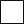 rzutnik pismaSprzęt w posiadaniu szkoły/placówkirzutnik multimedialnyekranPieczątka i podpis dyrektoraWYPEŁNIA KONSULTANT CDNWYPEŁNIA KONSULTANT CDNWYPEŁNIA KONSULTANT CDNWYPEŁNIA KONSULTANT CDNWYPEŁNIA KONSULTANT CDNOsoba prowadzącaTematTermin i godzina rozpoczęciaLiczba godzinKosztWymagania sprzętoweData przyjęcia/zamknięcia zgłoszeniaOsoba odpowiedzialna z ramienia CDN